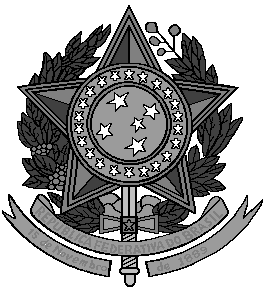 MINISTÉRIO DA DEFESAEXÉRCITO BRASILEIROCOMANDO   LOGÍSTICODIRETORIA DE MATERIALANEXO V AO REQUEST FOR PROPOSAL (RFP) - COLOG nº 01/2022 MATRIZ DE ATENDIMENTO DE REQUISITOS TÉCNICOS, LOGÍSTICOS E INDUSTRIAIS – VBC CAV – MSR 8X8Brasília-DF, 18 de julho de 2022.ADRIANO RISSO OCANHA - CelChefe da Divisão de Blindados1Preenchimento pela INTERESSADA do campo “Cód. Atendimento”: (C) - Cumpre/atende totalmente o requisito;(CP) - Cumpre/atende parcialmente o requisito;(NC) - Não cumpre/atende o requisito(N/A) ou sem resposta - Não aplicável, caso não seja possível precisar resposta ou não informadoPreenchimento pela INTERESSADA do campo “Cód. Atendimento”: (C) - Cumpre/atende totalmente o requisito;(CP) - Cumpre/atende parcialmente o requisito;(NC) - Não cumpre/atende o requisito(N/A) ou sem resposta - Não aplicável, caso não seja possível precisar resposta ou não informado2A INTERESSADA poderá lançar no campo “Comentários” qualquer observação julgada necessária, sugestões, referências cruzadas para as páginas/números dos itens da resposta fornecida. Caso a resposta para algum requisito seja diferente de (C), sugere-se que INTERESSADA utilize o campo “Comentários” para detalhar os motivos.A INTERESSADA poderá lançar no campo “Comentários” qualquer observação julgada necessária, sugestões, referências cruzadas para as páginas/números dos itens da resposta fornecida. Caso a resposta para algum requisito seja diferente de (C), sugere-se que INTERESSADA utilize o campo “Comentários” para detalhar os motivos.3Os requisitos técnicos, logísticos e industriais se referem ao Anexo III deste RFI, onde pode ser observada a descrição do mesmo de acordo com o número apresentado no campo “Nº Req”.Os requisitos técnicos, logísticos e industriais se referem ao Anexo III deste RFI, onde pode ser observada a descrição do mesmo de acordo com o número apresentado no campo “Nº Req”.REQUISITOS TÉCNICOS ABSOLUTOS (RTA)REQUISITOS TÉCNICOS ABSOLUTOS (RTA)REQUISITOS TÉCNICOS ABSOLUTOS (RTA)Nº ReqCód. AtendimentoComentários123456789101112131415161718192021222324252627282930313233343536373839404142434445464748495051525354555657585960616263646566676869707172737475767778798081828384858687888990919293949596979899100101102103104105106107108109110111112113114115116117118119120121122123124125126127128129130131132133134135136137138139140141142143144145146147148149150151152153154155156157158159160161162163164165166167168169170171172173174175176177178179180181182183184185186187188189190191192193194195196197198199200201202203204205206207208209210211212213214215216217218219220221222223224225226227228229230231232233234235236237238239240241242243244245246247248260261262263264265266267REQUISITOS TÉCNICOS DESEJÁVEIS (RTD)REQUISITOS TÉCNICOS DESEJÁVEIS (RTD)REQUISITOS TÉCNICOS DESEJÁVEIS (RTD)Nº ReqCód. AtendimentoComentários1234567891011121314151617181920212223242526272829303132333435363738394041424344454647484950515253545556REQUISITOS LOGÍSTICOS (RQL)REQUISITOS LOGÍSTICOS (RQL)REQUISITOS LOGÍSTICOS (RQL)Nº ReqCód. AtendimentoComentários123456789101112131415161718192021222324252627282930313233343536373839404142434445464748495051525354555657585960616263646566676869707172737475767778798081828384858687888990919293949596979899100101102103104105106107108109110111112113114115116117118119120121122123124125126127128129130131132133134135136137138139140141142143144145146147148149150151152153154155156157158159160161162163164165166167168169170171172173174175176REQUISITOS INDUSTRIAIS (RQI)REQUISITOS INDUSTRIAIS (RQI)REQUISITOS INDUSTRIAIS (RQI)Nº ReqCód. AtendimentoComentários12345678910111213